ANEXO  IIIMODELO DE DECLARAÇÃO DE QUE O PROPONENTE CUMPREOS REQUISITOS DE HABILITAÇÃOPREGÃO PRESENCIAL N.º ../2017Sr. Pregoeiro,Eu, (nome completo), RG nº................., representante credenciado (ou legal) da empresa (razão social  da  pessoa  jurídica),  CNPJ  nº..........................,  DECLARO,  sob  as penas da lei, que a empresa cumpre plenamente as exigências e os requisitos de habilitação previstos  no  Edital  do  Pregão  Presencial  n.º .../20..,  realizado  pela  SAECIL – Superintendência de Água e Esgotos da Cidade de Leme, cujo objeto é ....................................................., inexistindo qualquer fato impeditivo à participação no certame, ciente da obrigatoriedade de declarar ocorrências posteriores.Em ............... de ..................de 20.. . .............................................................................................(assinatura do responsável pela proposta e carimbo da empresa)ANEXO IVTERMO DE OPÇÃO E DECLARAÇÃO PARA MICROEMPRESA E EMPRESA DE PEQUENO PORTEPREGÃO PRESENCIAL N.º ../2017................................................................................................................................................., (nome da empresa) com sede na .................................................., (endereço)inscrita no CNPJ sob o nº ......................, vem através de seu representante legal infra-assinado, com fundamento no artigo 3º e seus parágrafos da Lei Complementar nº 123, de 15 de dezembro de 2006, com sua atual redação dada pela Lei Complementar nº 147/14, manifestar a sua opção pelo tratamento diferenciado e favorecido, estando apta a usufruir do tratamento ali previsto. DECLARA ainda, ser: Microempresa e não haver nenhum dos impedimentos previstos nos incisos do § 4º do artigo 3º da Lei Complementar nº 123/2006. Empresa de pequeno porte e não haver nenhum dos impedimentos previstos nos incisos do § 4º do artigo 3º da Lei Complementar nº 123/2006. Em ............... de ..................de 20... .............................................................................................(assinatura do responsável pela proposta e carimbo da empresa)ANEXO VDECLARAÇÃO DE QUE TEM PLENA CIÊNCIA DO OBJETO LICITADO, SUAS CARACTERÍSTICAS E EXIGÊNCIASPREGÃO PRESENCIAL N.º ../2017Eu, (nome completo), RG nº................., representante credenciado (ou legal) da empresa (razão social  da  pessoa  jurídica),  CNPJ  nº.........................., DECLARO que temos ciência do objeto licitado, suas características e exigências, e estamos de acordo com todos os itens do Edital do Pregão Presencial nº .../20.., realizado pela SAECIL – Superintendência de Água e Esgotos da Cidade de Leme.Em ............... de ..................de 20... .............................................................................................(assinatura do responsável pela proposta e carimbo da empresa)ANEXO VIDECLARAÇÃO DE SITUAÇÃO REGULAR PERANTE O MINISTÉRIO DO TRABALHOPREGÃO PRESENCIAL N.º ../2017Eu, (nome completo), RG nº................., representante credenciado (ou legal) da empresa (razão social  da  pessoa  jurídica),  CNPJ  nº.........................., interessada em participar do Pregão Presencial nº .../20.., realizado pela SAECIL – Superintendência de Água e Esgotos da Cidade de Leme, DECLARO, sob as penas da Lei, que, nos termos do artigo 27, parágrafo 6º da Lei Federal nº 6544, de 22 de novembro de 1989, a (razão social da pessoa jurídica) encontra-se em situação  regular perante o Ministério do Trabalho, no que se refere à observância do disposto no inciso XXXIII do artigo 7º da Constituição Federal.Em ............... de ..................de 20... .............................................................................................(assinatura do responsável pela proposta e carimbo da empresa)ANEXO VII – MODELO PEDIDO FORNECIMENTO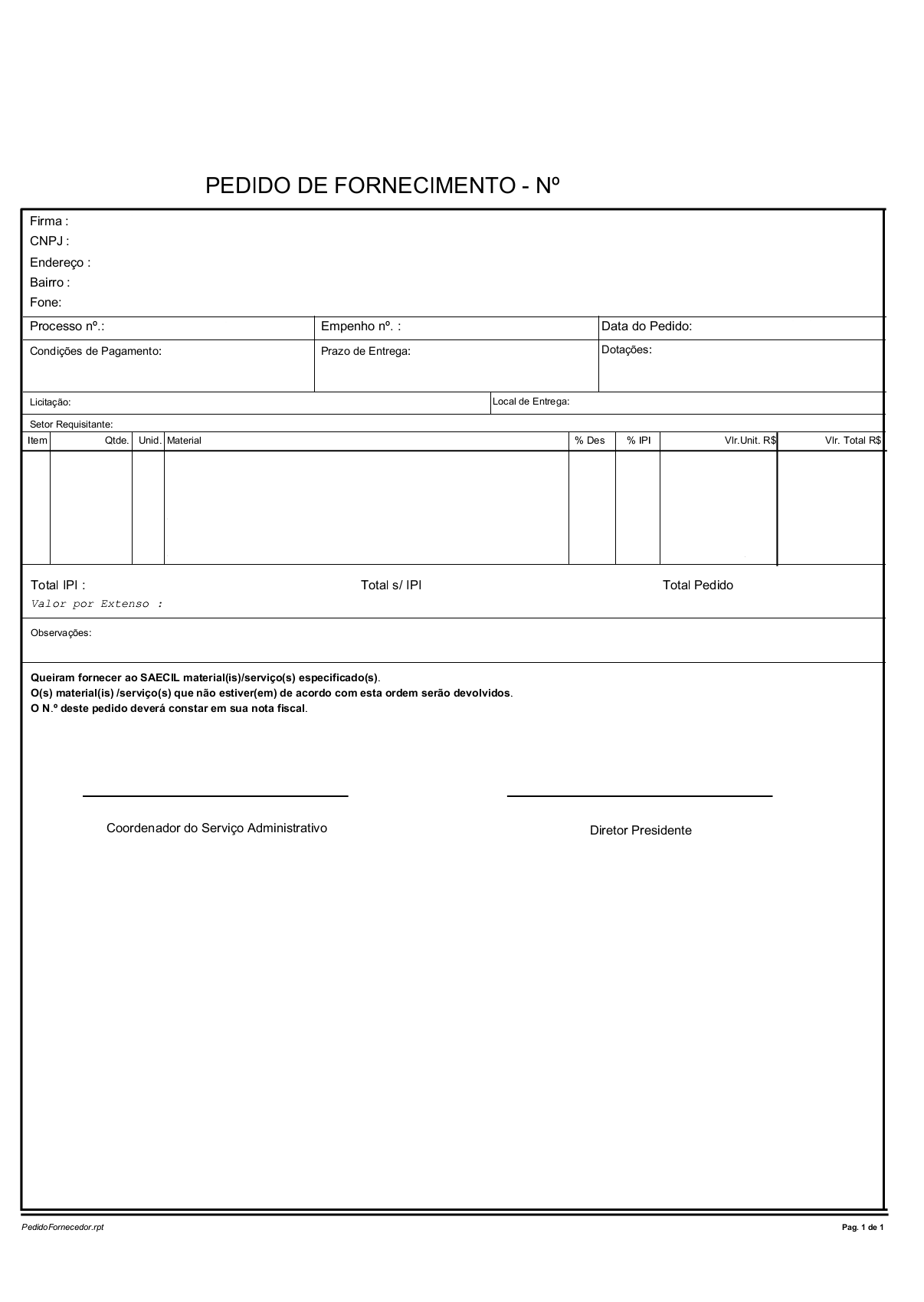 ANEXO VIIIMODELO FORMULÁRIO DE COTAÇÃO DE PREÇOSRazão social: __________________________________________________________________________________________Endereço: _____________________________________________________________________________________________Cidade: _______________________________________________________________________________________________Estado: _______________________________________________________________________________________________CNPJ: ________________________________________________________________________________________________Fone/Fax: _____________________________________________________________________________________________E-mail: _______________________________________________________________________________________________Nome do responsável: ___________________________________________________________________________________RG do responsável: _____________________________________________________________________________________Endereço completo do local de retirada do objeto (incluir mapa ou croqui): __________________________________________Praças de pedágio existentes no trajeto, com seus respectivos valores: ____________________________________________*O custo total com pedágios (ida e volta) para os caminhões da SAECIL: ___________________________________________*O custo total do transporte de um carregamento: _____________________________________________________________Tempo máximo de utilização do produto em campo, a partir do carregamento: _______________________________________* A SAECIL utilizará 01 caminhão de 03 eixos (capacidade: 09 t) e 01 de 02 eixos (capacidade 06 t).___________________________________Assinatura Resp. EmpresaANEXO IXMODELO DE PLANILHA DE CUSTOS (*)OBJETO..........NOME DA EMPRESA..............(*) O proponente vencedor poderá ajustar a sua planilha em função da especialidade do seu ramo de atividade, contando que apresente todas as informações necessárias da estrutura de custos de seus preços.(**) Quando o proponente vencedor for revendedor e não produtor, o CUSTO DE PRODUÇÃO deverá ser substituído pelo CUSTO DE AQUISIÇÃO, preenchendo-se o campo respectivo.(***) Preencher apenas os impostos devidos de acordo com a situação do proponente vencedor.(****) Percentual sobre Custo de Produção/Aquisição e Alíquota de TributosItemDescrição do ObjetoUnid.Quant.Preço por tonelada (R$)Preço total (R$)01Concreto asfáltico pré-misturado a quente – faixa “D” do D.E.R.Obs.: Cota principal - item aberto para a participação de todos os interessados.t2.850____________02Concreto asfáltico pré-misturado a quente – faixa “D” do D.E.R.Obs.: Cota reservada (5% do total original do objeto), exclusiva para a participação de Microempresa (ME) e Empresa de Pequeno Porte (EPP).t150____________CUSTO DE PRODUÇÃO (**)REAIS (R$)Insumos/matéria-primaMão-de-obra diretaCusto indireto de produçãoOutros (especificar)TOTAL DO CUSTO DE PRODUÇÃOCUSTO DE AQUISIÇÃOCUSTO ADMINISTRATIVO (***)REAIS (R$)PERCENTUAL/ALÍ-QUOTA(****) (%)Comissão de vendasIPIICMSContribuições SociaisIRFreteLucroOutros (especificar)TOTAL DO CUSTO ADMINISTRATIVOPREÇO TOTAL (soma dos custos de produção ou de aquisição e administrativo)